 Číslo spisu: S/01916/BE/22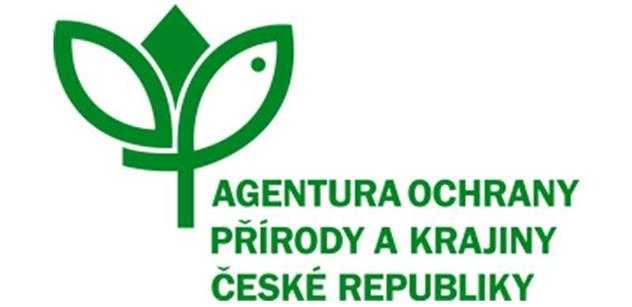 Číslo jednací: 01916/BE/22PPK-57a/82/22Dotační titul: A1SMLOUVA O DÍLOUZAVŘENÁ DLE USTANOVENÍ § 2586 A NÁSL. ZÁK. Č. 89/2012 SB., OBČANSKÉHO ZÁKONÍKU, VE ZNĚNÍ POZDĚJŠÍCH PŘEDPISŮI. Smluvní strany1.1 ObjednatelČeská republika - Agentura ochrany přírody a krajiny ČRSídlo: Kaplanova 1931/1, 148 00 Praha 11 - ChodovBankovní spojení: ČNB Praha, Číslo účtu: 18228011/0710IČO: 629 335 91DIČ: neplátce DPHZastoupena: ředitelem Regionálního pracoviště SCHKO Beskydy Mgr. Františkem JaskulouV rozsahu této smlouvy osoba zmocněná k jednání se zhotovitelem, k věcným úkonům a k převzetí díla: Ing. Jaroslav Müller(dále jen „objednatel”)a1.2 ZhotovitelČSOP Strážci BeskydSídlo: Pulčín 30, 75614 Francova Lhota
Zastoupený: Plaček Josef
IČO: 07699425(dále jen „zhotovitel”)II. Předmět smlouvy2.1 Na základě této smlouvy se zhotovitel zavazuje provést na svůj náklad a nebezpečí dílo specifikované v čl. 2.2 této smlouvy a předat jej objednateli. Objednatel se zavazuje dílo převzít a zaplatit za něj zhotoviteli dohodnutou cenu.2.2 Dílem se rozumí:Usměrňování návštěvnosti ve vybraných MZCHÚ.(dále jen „dílo“)Podrobná specifikace díla je uvedena v příloze č. 1 Rozpočet a specifikace díla PPK-57a/82/22.2.3 Při provádění díla je zhotovitel vázán pokyny objednatele.2.4 Objednatel je oprávněn v průběhu platnosti smlouvy jednostranně omezit rozsah díla v dosud neprovedené části, a to především s ohledem na přidělení finančních prostředků objednateli ze státního rozpočtu. Při snížení rozsahu díla bude přiměřeně snížena jeho cena.III. Cena díla a platební podmínky3.1 Cena díla je stanovena v souladu s právními předpisy:Cena bez DPH:	96 000DPH 21%:	0Cena včetně DPH: 96 000Zhotovitel není plátcem DPH. 	3.2	Dohodnutá cena je stanovena jako nejvýše přípustná. Ke změně může dojít pouze při změně zákonných sazeb DPH.3.3	Veškeré náklady vzniklé zhotoviteli v souvislosti s prováděním díla jsou zahrnuty v ceně díla. 3.4	Cena za dílo bude vyúčtována po provedení díla. Zhotovitel je povinen vyúčtování vystavit a doručit objednateli nejpozději do 15 pracovních dnů po předání a převzetí díla (v žádném případě však ne později než do 11.11. kalendářního roku) na základě předávacího protokolu (nebo na základě protokolu o kontrole dle čl. 6.2) na adresu: Regionální pracoviště SCHKO Beskydy, Nádražní 36, 75661 Rožnov pod Radhoštěm.3.5	Daňový doklad (faktura) musí mít náležitosti daňového resp. účetního dokladu podle platných obecně závazných právních předpisů; označení daňového dokladu (faktury) a jeho číslo; číslo této smlouvy, den jejího uzavření a předmět smlouvy; označení banky zhotovitele včetně identifikátoru a čísla účtu, na který má být úhrada provedena; jméno a adresu zhotovitele; položkové vykázání nákladů, konečnou částku; den odeslání dokladu a lhůta splatnosti.3.6	Daňový doklad (faktura) vystavený zhotovitelem je splatný do 30 kalendářních dnů po jeho obdržení objednatelem. Objednatel může daňový doklad (fakturu) vrátit do data jeho splatnosti, pokud obsahuje nesprávné nebo neúplné náležitosti či údaje. Lhůta splatnosti počne běžet doručením opraveného a bezvadného daňového dokladu (faktury). V případě, že ve lhůtě splatnosti nedojde k přidělení finančních prostředků ze státního rozpočtu na účet objednatele, prodlužuje se lhůta splatnosti na 60 dnů od obdržení daňového dokladu (faktury) a objednatel v tomto případě není až do uplynutí této lhůty v prodlení.3.7	Smluvní strany se dohodly, že objednatel nebude poskytovat zálohové platby. IV. Doba a místo plnění4.1 Zhotovitel se zavazuje provést dílo a předat jej objednateli nejpozději do: 31.10.2022.4.2 Pokud zhotovitel dokončí dílo před dohodnutým termínem, zavazuje se objednatel, že převezme dílo i v dřívějším nabídnutém termínu, pokud bude bez vad a nedodělků.4.3 Místem plnění je viz mapová příloha.V. Další ujednání5.1 Zhotovitel je povinen provést dílo v kvalitě, formě a obsahu, které vyžaduje tato smlouva a která je obvyklá pro díla obdobného typu. Zhotovitel je povinen po celou dobu provádění díla dbát pokynů objednatele.5.2 Objednatel je oprávněn kontrolovat provádění díla. Zjistí-li objednatel, že zhotovitel provádí dílo v rozporu se svými povinnostmi, je oprávněn zhotovitele na tuto skutečnost upozornit a dožadovat se provádění díla řádným způsobem. Jestliže tak zhotovitel neučiní ani ve lhůtě mu k tomu poskytnuté, je objednatel oprávněn od této smlouvy odstoupit doručením písemného odstoupení zhotoviteli.VI. Předání a převzetí díla6.1 O předání díla vyhotoví smluvní strany předávací protokol podepsaný oběma smluvními stranami. Objednatel není povinen převzít dílo vykazující byť drobné vady či nedodělky.6.2	V případě, že je dílo bez závad, je možné dílo převzít následovně. Smluvní strany vyhotoví předávací protokol dle článku 6.1. Další možností je, že objednatel na základě prohlídky místa plnění vyhotoví protokol o kontrole, kde uvede, že dílo je dokončeno a tento podepsaný zašle zhotoviteli na vědomí. 6.3	Objednatel má právo převzít i dílo, které vykazuje drobné vady a nedodělky, které samy o sobě ani ve spojení s jinými nebrání řádnému užívaní díla. V tom případě je zhotovitel povinen odstranit tyto vady a nedodělky v termínu stanoveném objednatelem uvedeném v předávacím protokolu.6.4	V případě, že dílo nebude v termínu provedení díla dokončeno, aniž by důvod nedokončení díla ležel na straně objednatele, má objednatel právo převzít částečně provedené dílo a od zbytku plnění bez dalšího odstoupit. Odstoupení podle věty první vyznačí objednatel v předávacím protokolu a uvede důvody, proč nebylo možné dílo provést kompletně. Strany souhlasně prohlašují, že písemným vyznačením odstoupení v předávacím protokolu se odstoupení podle věty první považuje za doručené zhotoviteli. Předávací protokol bude do pěti pracovních dnů od podpisu uveřejněn v registru smluv (v případě, že tato smlouva o dílo podléhá povinnosti uveřejnění prostřednictvím registru smluv podle zákona o registru smluv).VII. Odpovědnost za vady7.1	Zhotovitel se zavazuje provést dílo v obvyklém provedení a kvalitě. Objednatel je oprávněn kontrolovat provádění díla, jak v průběhu realizace prací, tak i po jejich skončení. Zjistí-li, že zhotovitel provádí dílo v rozporu se svými povinnostmi, je oprávněn žádat po zhotoviteli provádění díla řádným způsobem. Jestliže tak zhotovitel neučiní ani v přiměřené lhůtě k tomu poskytnuté, je objednatel oprávněn odstoupit od smlouvy a případně požadovat vrácení poskytnutých finančních prostředků v plné výši.7.2	Při předání díla dle čl. 2.2 je objednatel povinen předmětné plochy prohlédnout. Má-li dílo vady, je zhotovitel v prodlení. V takovém případě vyzve objednatel zhotovitele k odstranění vad a stanoví zhotoviteli lhůtu k nápravě. Tím není dotčen čl. 8 smlouvy. Neodstraní-li zhotovitel vady ani ve lhůtě stanovené objednatelem, může objednatel od smlouvy odstoupit doručením písemného oznámení o odstoupení druhé smluvní straně.7.3	 Objednatel poznamená charakter vad, lhůtu pro jejich odstranění a splnění této lhůty, případně nemožnost odstranění vad, do předávacího protokolu vyhotovených v souladu s čl. 6.1 této smlouvy.VIII. Sankce8.1	V případě, že zhotovitel nedodrží termín provedení díla anebo termín odstranění vad a nedodělků uvedený v předávacím protokolu, je zhotovitel povinen zaplatit objednateli smluvní pokutu ve výši 0,1 % z ceny díla bez DPH za každý den prodlení. 8.2	V případě prodlení objednatele s placením vyúčtování je objednatel povinen zaplatit zhotoviteli úrok z prodlení z nezaplacené částky v zákonné výši. 8.3	Ustanoveními o smluvní pokutě není dotčen nárok oprávněné smluvní strany požadovat náhradu škody v plném rozsahu.8.4	Smluvní pokutu nelze požadovat, způsobí-li porušení smluvní povinnosti zásah vyšší moci, a to po celou dobu trvání zásahu vyšší moci. Za zásah vyšší moci se považuje zejména nemožnost plnění vzniklá živelnou událostí (včetně pandemie Covid-19) nebo událost naplňující znaky uvedené v § 2913 odst. 2 zákona č. 89/2012 Sb., občanského zákoníku.IX. Vyšší moc9.1	Pro účely této smlouvy se za vyšší moc považují případy, kdy smluvní strana prokáže, že jí ve splnění povinnosti ze smlouvy dočasně nebo trvale zabránila mimořádná nepředvídatelná a nepřekonatelná překážka vzniklá nezávisle na vůli této smluvní strany. Za okolnosti vyšší moci se považují okolnosti, které vznikly po uzavření této smlouvy, zejména (nikoli však výlučně) válečný konflikt, přírodní katastrofa (např. povodeň), masivní výpadek elektrické energie nebo dodávek ropy, embargo nebo epidemie (včetně COVID 19), popřípadě krizové opatření vyhlášené orgánem veřejné moci při epidemii.9.2	Za vyšší moc se pro účely této smlouvy nepovažuje překážka vzniklá z poměrů smluvní strany, která se překážky dle odstavce 8.1 dovolává, nebo vzniklá až v době, kdy byla tato smluvní strana v prodlení s plněním smluvené povinnosti.9.3	Smluvní strana postižená vyšší mocí je povinna neprodleně druhou smluvní stranu o výskytu vyšší moci písemně informovat.9.4	V případě vyšší moci se prodlužuje lhůta ke splnění smluvních povinností o dobu, během které budou následky vyšší moci trvat včetně doby prokazatelně nutné k jejich odstranění. O ukončení vyšší moci a odstranění následků musí postižená smluvní strana druhou stranu písemně informovat. X. Závěrečná ustanovení10.1	Tato smlouva může být měněna a doplňována pouze písemnými a očíslovanými dodatky podepsanými oprávněnými zástupci smluvních stran, není-li v této smlouvě uvedeno jinak. 10.2	Ve věcech touto smlouvou neupravených se řídí práva a povinnosti smluvních stran příslušnými ustanoveními zákona č. 89/2012 Sb., občanského zákoníku. 10.3	Zhotovitel bere na vědomí, že tato smlouva může podléhat povinnosti jejího uveřejnění podle zákona č. 340/2015 Sb., o zvláštních podmínkách účinnosti některých smluv, uveřejňování těchto smluv a o registru smluv (zákon o registru smluv), zákona č. 134/2016 Sb., o zadávání veřejných zakázek, ve znění pozdějších předpisů a/nebo jejího zpřístupnění podle zákona č. 106/1999 Sb., o svobodném přístupu k informacím, ve znění pozdějších předpisů a tímto s uveřejněním či zpřístupněním podle výše uvedených právních předpisů souhlasí.10.4	Tato smlouva je vyhotovena ve dvou stejnopisech, z nichž každý má platnost originálu. Každá ze smluvních stran obdrží jeden stejnopis. 10.5	Smlouva nabývá platnosti dnem podpisu oprávněným zástupcem poslední smluvní strany. Smlouva nabývá účinnosti dnem podpisu oprávněným zástupcem poslední smluvní strany. Podléhá-li však tato smlouva povinnosti uveřejnění prostřednictvím registru smluv podle zákona o registru smluv, nenabude účinnosti dříve, než dnem jejího uveřejnění. Smluvní strany se budou vzájemně o nabytí účinnosti smlouvy neprodleně informovat.10.7	Obě smluvní strany prohlašují, že se seznámily s celým textem smlouvy včetně jejich příloh a s celým obsahem smlouvy souhlasí. Současně prohlašují, že tato smlouva nebyla sjednána v tísni ani za jinak nápadně nevýhodných podmínek.10.8	Nedílnou součástí smlouvy jsou tyto přílohy:č. 1 – Rozpočet a specifikace díla PPK-57a/82/22. V Rožnově p.R. V Rožnově p.R.dne ...................dne ...................dne ...................V Rožnově p.R.dne ...................dne ...................ObjednatelObjednatelObjednatelObjednatelObjednatelZhotovitelZhotovitelZhotovitelZhotovitelMgr. František Jaskula
ředitel RP SCHKO BeskydyMgr. František Jaskula
ředitel RP SCHKO BeskydyMgr. František Jaskula
ředitel RP SCHKO BeskydyMgr. František Jaskula
ředitel RP SCHKO BeskydyMgr. František Jaskula
ředitel RP SCHKO BeskydyČSOP Strážci BeskydČSOP Strážci BeskydČSOP Strážci BeskydČSOP Strážci Beskyd